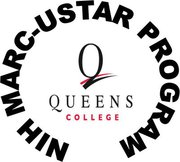 MAXIMIZING ACCESS TO RESEARCH CAREERS FellowshipInterested in Research?  You can make $1,008 a MONTH tax free! Applications accepted immediatelyProvides2 years stipend : 60% tuition Laboratory research experience Funds to attend scientific conferenceEligibilityMust attend QC  and be a Junior in the Fall Minimum 3.0 GPAMust want to go to a PhD in biomedical sciencesFor racial minority or economically disadvantaged or students with disabilitiesU.S. citizen or permanent resident**Contact MARC Office:  Lynnmarie Alafnourian qc.marc@hotmail.com or NSB E-112 or (718) 570-0378**Cut & paste URL into browser:   http://www.qc.cuny.edu/Academics/Honors/MARC/Pages/default.aspxDEADLINE FOR APPLICATIONS:  March 14, 2016!!     